CAMARA MUNICIPAL DE SANTA BRANCA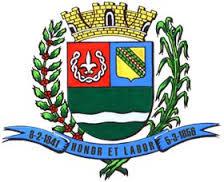 SECRETARIA DE FINANÇAS - CNPJ.01.958.948/0001-17PCA AJUDANTE BRAGA 108 CENTRO SANTA BRANCAData: 22/06/2017 15:26:40Transparência de Gestão Fiscal - LC 131 de 27 de maio 2009	Sistema CECAM (Página: 1 / 2)Empenho	Processo	CPF/CNPJ	Fornecedor	Descrição	Mod. Lic.	Licitação	Valor Empenhado	Valor Liquidado	Valor PagoMovimentação do dia 14 de Junho de 201701.00.00 - PODER LEGISLATIVO01.01.00 - CAMARA MUNICIPAL01.01.00 - CAMARA MUNICIPAL01.01.00.01.000 - Legislativa01.01.00.01.31 - Ação Legislativa01.01.00.01.31.0001 - MANUTENÇÃO DA CAMARA01.01.00.01.31.0001.2001 - MANUTENÇÃO DA CAMARA01.01.00.01.31.0001.2001.31901302 - CONTRIBUIÇÕES PREVIDENCIÁRIAS - INSS01.01.00.01.31.0001.2001.31901302.0111000 - GERAL171	0/0	0  .	.	-	7 - Instituto Nacional do Seguro Social01.01.00.01.31.0001.2001.33903007 - GÊNEROS DE ALIMENTAÇÃO01.01.00.01.31.0001.2001.33903007.0111000 - GERALMODALIDADES DE LICITAÇÃOCO-C - CONVITE / COMPRAS/SERVIÇOSCONC - CONCURSO PÚBLICOCO-O - CONVITE / OBRASCP-C - CONCORRÊNCIA PUBLICA / COMPRAS/SERVIÇOSCP-O - CONCORRÊNCIA PUBLICA / OBRASDISP - DISPENSAIN-G - INEXIGIBILIDADEIS-C - ISENTO DE LICITAÇÕES / COMPRAS/SERVIÇOSIS-O - ISENTO DE LICITAÇÕES / OBRASPR-E - PREGAO ELETRÔNICOPR-G - PREGAO PRESENCIALTP-C - TOMADA DE PREÇOS / COMPRAS/SERVIÇOSTP-O - TOMADA DE PREÇOS / OBRASCAMARA MUNICIPAL DE SANTA BRANCA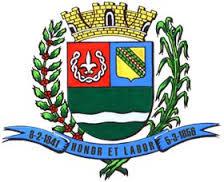 SECRETARIA DE FINANÇAS - CNPJ.01.958.948/0001-17PCA AJUDANTE BRAGA 108 CENTRO SANTA BRANCAData: 22/06/2017 15:26:40Transparência de Gestão Fiscal - LC 131 de 27 de maio 2009	Sistema CECAM (Página: 2 / 2)Empenho	Processo	CPF/CNPJ	Fornecedor	Descrição	Mod. Lic.	Licitação	Valor Empenhado	Valor Liquidado	Valor PagoSANTA BRANCA, 14 de Junho de 2017EVANDRO LUIZ DE MELO SOUSA1SP147248/0-8CHEFE DA COORD FINANCEIRA, parte da camara municipal referente a contribuição social de competencia de maio deOUTROS/NÃO/00,000,0012.920,8320171890/0   009.414.021/0001-28307 - CAFE RIBEIRO DU VALE LTDA, ACHOCOLATADO GRANULADO BEVACCIONO 1 KG, CAPPUCCINO BEVACCINODISPENSA D/0442,50442,500,001KG01.01.00.01.31.0001.2001.33903016 - MATERIAL DE EXPEDIENTE01.01.00.01.31.0001.2001.33903016.0111000 - GERAL1880/0   012.834.082/0001-59467 - THOMAS DE ARAUJO & CIA LTDA, papel sulfite a4 75gr rino, resma de papel sulfite a4 90grDISPENSA D/00,000,001.215,5001.01.00.01.31.0001.2001.33903958 - SERVIÇOS DE TELECOMUNICAÇÕES01.01.00.01.31.0001.2001.33903958.0111000 - GERAL1900/0   005.423.963/0001-11473 - OI MOVEL S.A., REFERE-SE A RECARGA OI PARA CELULAR DE USO EXCLUSIVO DO PRESIDENTEDISPENSA D/0100,00100,00100,0001.01.00.01.31.0001.2001.44905235 - EQUIPAMENTOS DE PROCESSAMENTO DE DADOS01.01.00.01.31.0001.2001.44905235.0111000 - GERAL1910/0   003.928.633/0013-96481 - HOUTER BRASIL EIRELI, micro computador oro intel i3 71300 4gb 500gb gravador de dvd pr ocessador intel  core i3DISPENSA D/03.118,003.118,000,00disco rigido 500gr  memoria de 4 gb ddr3 gabinete 2 aultura chipse t h110SUBTOTAL------------------------------------------------------------------3.660,503.660,5014.236,33TOTAL------------------------------------------------------------------3.660,503.660,5014.236,33